  Муниципальное автономное общеобразовательное учреждение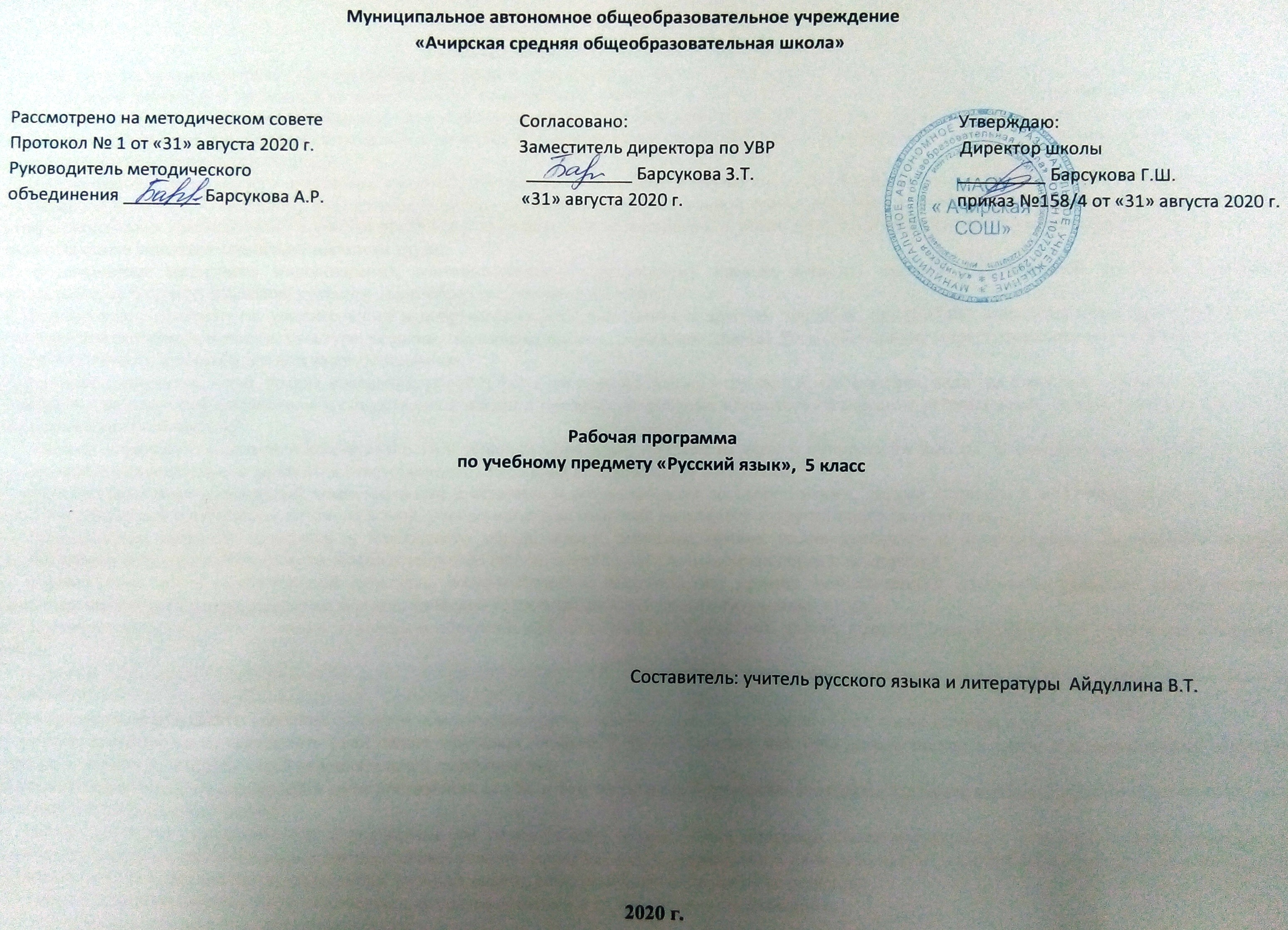                   «Ачирская средняя общеобразовательная школа»Рассмотрено на методическом совете                                             Согласовано:                                                                           Утверждаю:            Протокол № 1 от «31» августа 2020 г.                                               Заместитель директора по УВР                                          Директор школы                                        Руководитель методического                                                               ___________ Барсукова З.Т.                                              _________ Барсукова Г.Ш.объединения ________ Барсукова А.Р.                                             «31» августа 2020 г.                                                              приказ №158/4 от «31» августа 2020 г.                                                      Рабочая программа                             по учебному предмету «Русский язык»,  5 класс                                                                     Составитель: учитель русского языка и литературы  Айдуллина В.Т.2020 г.Планируемые результаты изучения учебного предметаЛичностные результаты освоения основной образовательной программы основного общего образования должны отражать:1) воспитание российской гражданской идентичности: патриотизма, уважения к Отечеству, прошлое и настоящее многонационального народа России; осознание своей этнической принадлежности, знание истории, языка, культуры своего народа, своего края, основ культурного наследия народов России и человечества; усвоение гуманистических, демократических и традиционных ценностей многонационального российского общества; воспитание чувства ответственности и долга перед Родиной;2) формирование ответственного отношения к учению, готовности и способности обучающихся к саморазвитию и самообразованию на основе мотивации к обучению и познанию, осознанному выбору и построению дальнейшей индивидуальной траектории образования на базе ориентировки в мире профессий и профессиональных предпочтений, с учетом устойчивых познавательных интересов, а также на основе формирования уважительного отношения к труду, развития опыта участия в социально значимом труде;3) формирование целостного мировоззрения, соответствующего современному уровню развития науки и общественной практики, учитывающего социальное, культурное, языковое, духовное многообразие современного мира;4) формирование осознанного, уважительного и доброжелательного отношения к другому человеку, его мнению, мировоззрению, культуре, языку, вере, гражданской позиции, к истории, культуре, религии, традициям, языкам, ценностям народов России и народов мира; готовности и способности вести диалог с другими людьми и достигать в нем взаимопонимания;5) освоение социальных норм, правил поведения, ролей и форм социальной жизни в группах и сообществах, включая взрослые и социальные сообщества; участие в школьном самоуправлении и общественной жизни в пределах возрастных компетенций с учетом региональных, этнокультурных, социальных и экономических особенностей;6) развитие морального сознания и компетентности в решении моральных проблем на основе личностного выбора, формирование нравственных чувств и нравственного поведения, осознанного и ответственного отношения к собственным поступкам;7) формирование коммуникативной компетентности в общении и сотрудничестве со сверстниками, детьми старшего и младшего возраста, взрослыми в процессе образовательной, общественно полезной, учебно-исследовательской, творческой и других видов деятельности;8) формирование ценности здорового и безопасного образа жизни; усвоение правил индивидуального и коллективного безопасного поведения в чрезвычайных ситуациях, угрожающих жизни и здоровью людей, правил поведения на транспорте и на дорогах;9) формирование основ экологической культуры, соответствующей современному уровню экологического мышления, развитие опыта экологически ориентированной рефлексивно-оценочной и практической деятельности в жизненных ситуациях;10) осознание значения семьи в жизни человека и общества, принятие ценности семейной жизни, уважительное и заботливое отношение к членам своей семьи;11) развитие эстетического сознания через освоение художественного наследия народов России и мира, творческой деятельности эстетического характера.Метапредметные результаты освоения основной образовательной программы основного общего образования должны отражать:1) умение самостоятельно определять цели своего обучения, ставить и формулировать для себя новые задачи в учебе и познавательной деятельности, развивать мотивы и интересы своей познавательной деятельности;2) умение самостоятельно планировать пути достижения целей, в том числе альтернативные, осознанно выбирать наиболее эффективные способы решения учебных и познавательных задач;3) умение соотносить свои действия с планируемыми результатами, осуществлять контроль своей деятельности в процессе достижения результата, определять способы действий в рамках предложенных условий и требований, корректировать свои действия в соответствии с изменяющейся ситуацией;4) умение оценивать правильность выполнения учебной задачи, собственные возможности ее решения;5) владение основами самоконтроля, самооценки, принятия решений и осуществления осознанноговыбора в учебной и познавательной деятельности;6) умение определять понятия, создавать обобщения, устанавливать аналогии, классифицировать, самостоятельно выбирать основания и критерии для классификации, устанавливать причинно-следственные связи, строить логическое рассуждение, умозаключение (индуктивное, дедуктивное и по аналогии) и делать выводы;7) умение создавать, применять и преобразовывать знаки и символы, модели и схемы для решения учебных и познавательных задач;8) смысловое чтение;9) умение организовывать учебное сотрудничество и совместную деятельность с учителем и сверстниками; работать индивидуально и в группе: находить общее решение и разрешать конфликты на основе согласования позиций и учета интересов; формулировать, аргументировать и отстаивать свое мнение;10) умение осознанно использовать речевые средства в соответствии с задачей коммуникации для выражения своих чувств, мыслей и потребностей; планирования и регуляции своей деятельности; владение устной и письменной речью, монологической контекстной речью;11) формирование и развитие компетентности в области использования информационно-коммуникационных технологий (далее ИКТ- компетенции); развитие мотивации к овладению культурой активного пользования словарями и другими поисковыми системами;(в ред. Приказа Минобрнауки России от 29.12.2014 N 1644)12) формирование и развитие экологического мышления, умение применять его в познавательной, коммуникативной, социальной практике и профессиональной ориентации. Предметные результаты изучения должны отражать:1) совершенствование различных видов устной и письменной речевой деятельности (говорения и аудирования, чтения и письма, общения при помощи современных средств устной и письменной коммуникации):развитие навыков чтения на русском языке (изучающего, ознакомительного, просмотрового) и содержательной переработки прочитанного материала, в том числе умение выделять главную мысль текста, ключевые понятия, оценивать средства аргументации и выразительности;умение оценивать письменные и устные речевые высказывания с точки зрения их эффективности, понимать основные причины коммуникативных неудач и уметь объяснять их; оценивать собственную и чужую речь с точки зрения точного, уместного и выразительного словоупотребления;выявление основных особенностей устной и письменной речи, разговорной и книжной речи;умение создавать различные текстовые высказывания в соответствии с поставленной целью и сферой общения (аргументированный ответ на вопрос, изложение, сочинение, план 2) понимание определяющей роли языка в развитии интеллектуальных и творческих способностей личности в процессе образования и самообразования:осознанное использование речевых средств для планирования и регуляции собственной речи; для выражения своих чувств, мыслей и коммуникативных потребностей;3) использование коммуникативно-эстетических возможностей русского языка:использование в речи синонимичных имен прилагательных в роли эпитетов;4) расширение и систематизация научных знаний о языке, его единицах и категориях; осознание взаимосвязи его уровней и единиц; освоение базовых понятий лингвистики:идентификация самостоятельных (знаменательных)  частей речи и их форм по значению и основным грамматическим признакам;распознавание существительных, прилагательных и их морфологических признаков;распознавание глаголов и их морфологических признаков;5) формирование навыков проведения различных видов анализа слова, синтаксического анализа словосочетания и предложения, а также многоаспектного анализа текста:проведение фонетического, морфемного (как взаимосвязанных этапов анализа структуры слова), лексического, морфологического анализа слова;проведение синтаксического анализа предложения, определение синтаксической роли самостоятельных частей речи в предложении;анализ текста и распознавание основных признаков текста, умение выделять тему, основную мысль, ключевые слова, микротемы, разбивать текст на абзацы, знать композиционные элементы текста;определение звукового состава слова, правильное деление на слоги, характеристика звуков слова;деление слова на морфемы на основе смыслового, грамматического анализа слова;умение различать словообразовательные и формообразующие морфемы, способы словообразования;проведение морфологического разбора самостоятельных частей речи; характеристика общего грамматического значения, морфологических признаков самостоятельных частей речи, определение их синтаксической функции;опознавание основных единиц синтаксиса (словосочетание, предложение, текст);умение выделять словосочетание в составе предложения, определение главного и зависимого слова в словосочетании;определение вида предложения по цели высказывания и эмоциональной окраске;определение грамматической основы предложения;распознавание распространенных и нераспространенных предложений;опознавание сложного предложения;6) обогащение активного и потенциального словарного запаса, расширение объема используемых в речи грамматических языковых средств для свободного выражения мыслей и чувств в соответствии с ситуацией и стилем общения:умение использовать словари (в том числе - мультимедийные) при решении задач построения устного и письменного речевого высказывания, осуществлять эффективный и оперативный поиск на основе знаний о назначении различных видов словарей, их строения и способах конструирования информационных запросов;пользование орфоэпическими, орфографическими словарями для определения нормативного написания и произношения слова;7) овладение основными нормами литературного языка (орфоэпическими, лексическими, грамматическими, орфографическими, пунктуационными, стилистическими), нормами речевого этикета; приобретение опыта использования языковых норм в речевой практике при создании устных и письменных высказываний; стремление к речевому самосовершенствованию, овладение основными стилистическими ресурсами лексики и фразеологии языка:поиск орфограммы и применение правил написания слов с орфограммами;применение правильного переноса слов;применение правил постановки знаков препинания в конце предложения, в простом и в сложном предложениях, при прямой речи, цитировании, диалоге;соблюдение основных орфоэпических правил современного русского литературного языка, определение места ударения в слове в соответствии с акцентологическими нормами;нормативное изменение форм существительных, прилагательных, глаголов.2. Содержание тем учебного предметаСодержание, обеспечивающее формирование коммуникативной компетенцииРечевое общение. Речь устная и письменная, монологическая и диалогическая.Сферы и ситуации речевого общения. Основные жанры разговорной речи (рассказ, беседа, спор),.Культура речи.Текст как продукт речевой деятельности. Функционально-смысловые типы текста. Повествование, описание, рассуждение; их признаки. Структура текста.Анализ текста с точки зрения его темы, основной мысли; основной и дополнительной, явной и скрытой информации; структуры, принадлежности к функционально-смысловому типу.Овладение основными видами речевой деятельности: аудированием (слушанием), чтением, говорением, письмом.Адекватное восприятие устной и письменной речи в соответствии с ситуацией и сферой речевого общения.Овладение различными видами чтения (ознакомительным, изучающим, просмотровым), приемами работы с учебной книгой и другими информационными источниками, включая СМИ и ресурсы Интернета.Создание устных монологических и диалогических высказываний на актуальные социально-культурные, нравственно-этические, бытовые, учебные темы в соответствии с целями, сферой и ситуацией общения.Изложение содержания прослушанного или прочитанного текста (подробное, сжатое, выборочное). Написание сочинений; создание текстов разных стилей и жанров.Содержание, обеспечивающее формирование языковой и лингвистической (языковедческой) компетенцийНаука о русском языке и ее основные разделы. Общие сведения о языкеРоль языка в жизни человека и общества.Фонетика. ОрфоэпияОсновные средства звуковой стороны речи: звуки речи, слог, ударение, интонация.Система гласных и согласных звуков. Изменение звуков в речевом потоке. Соотношение звука и буквы. Фонетическая транскрипция.Основные орфоэпические нормы русского литературного языка.Связь фонетики с графикой и орфографией.ОСНОВНЫЕ ВЫРАЗИТЕЛЬНЫЕ СРЕДСТВА ФОНЕТИКИ.Нормы произношения слов и интонирования предложений. Оценка собственной и чужой речи с точки зрения орфоэпических норм.Применение знаний и умений по фонетике в практике правописания.Морфемика (состав слова) и словообразованиеМорфема - минимальная значимая единица языка. Виды морфемЛексика и фразеологияЛексическое значение слова. Однозначные и многозначные слова; прямое и переносное значения слова.Синонимы. Антонимы. Омонимы.Оценка своей и чужой речи с точки зрения точного, уместного и выразительного словоупотребления.МорфологияСистема частей речи в русском языке.Самостоятельные части речи, их грамматическое значение, морфологические признаки, синтаксическая роль.Основные морфологические нормы русского литературного языка.ОСНОВНЫЕ ВЫРАЗИТЕЛЬНЫЕ СРЕДСТВА МОРФОЛОГИИ.Применение знаний и умений по морфологии в практике правописания.СинтаксисСловосочетание и предложение как основные единицы синтаксиса.Синтаксические связи слов в словосочетании и предложении.Виды предложений по цели высказывания и эмоциональной окраске.Грамматическая (предикативная) основа предложения. Предложения простые и сложные.Способы передачи чужой речи.Текст. Смысловые части и основные средства связи между ними.Основные синтаксические нормы современного русского литературного языка.ОСНОВНЫЕ ВЫРАЗИТЕЛЬНЫЕ СРЕДСТВА СИНТАКСИСА.Применение знаний и умений по синтаксису в практике правописания.Правописание: орфография и пунктуацияОрфографияПравописание гласных и согласных в составе морфем.Правописание Ъ и Ь.Слитные, дефисные и раздельные написания.Прописная и строчная буквы.Перенос слов.Соблюдение основных орфографических норм.ПунктуацияЗнаки препинания, их функции. Знаки препинания в конце предложения, в простом и в сложном предложениях, при прямой речи, цитировании, диалоге.Сочетание знаков препинания.	Содержание, обеспечивающее формирование культуроведческой компетенцииОтражение в языке культуры и истории народа. Взаимообогащение языков народов России.Пословицы, поговорки, афоризмы и крылатые слова.Выявление единиц языка с национально-культурным компонентом значения в произведениях устного народного творчества, в художественной литературе и исторических текстах; объяснение их значения с помощью лингвистических словарей (толковых, этимологических и др.).Русский речевой этикет. Учебно-тематический планКалендарно-тематическое планированиеСодержаниеСодержаниеКол-во часовИз нихИз нихСодержаниеСодержаниеКол-во часовУроки развития речиКонтрольные работыЯЗЫК И ОБЩЕНИЕЯЗЫК И ОБЩЕНИЕ3ВСПОМИНАЕМ, ПОВТОРЯЕМ, ИЗУЧАЕМВСПОМИНАЕМ, ПОВТОРЯЕМ, ИЗУЧАЕМ2522СИНТАКСИС. ПУНКТУАЦИЯ. КУЛЬТУРА РЕЧИСИНТАКСИС. ПУНКТУАЦИЯ. КУЛЬТУРА РЕЧИ2922ФОНЕТИКА. ОРФОЭПИЯ. ГРАФИКА. ОРФОГРАФИЯ. КУЛЬТУРА РЕЧИФОНЕТИКА. ОРФОЭПИЯ. ГРАФИКА. ОРФОГРАФИЯ. КУЛЬТУРА РЕЧИ1841ЛЕКСИКА. КУЛЬТУРА РЕЧИЛЕКСИКА. КУЛЬТУРА РЕЧИ1321МОРФЕМИКА. ОРФОГРАФИЯ. КУЛЬТУРА РЕЧИМОРФЕМИКА. ОРФОГРАФИЯ. КУЛЬТУРА РЕЧИ2231МОРФОЛОГИЯ. ОРФОГРАФИЯ. КУЛЬТУРА РЕЧИ Имя существительное.1911Имя прилагательное.921Глагол.2131Повторение и систематизация изученного в 5 классе.111ИТОГО1701811№ п/пТема урокаКол-во часовСроки изученияСроки изучения№ п/пТема урокаКол-во часовпо планупо фактуРаздел 1. Язык и общение (3 часа)Раздел 1. Язык и общение (3 часа)Раздел 1. Язык и общение (3 часа)Раздел 1. Язык и общение (3 часа)Раздел 1. Язык и общение (3 часа)1Язык и человек. Общение устное и письменное.102.092Язык и его единицы103.093Стили речи104.09Раздел 2. Вспоминаем, изучаем, повторяем (25 часов)Раздел 2. Вспоминаем, изучаем, повторяем (25 часов)Раздел 2. Вспоминаем, изучаем, повторяем (25 часов)Раздел 2. Вспоминаем, изучаем, повторяем (25 часов)Раздел 2. Вспоминаем, изучаем, повторяем (25 часов)4Звуки и буквы. Произношение и правописание107.095Орфограмма108.096Правописание проверяемых безударных гласных в корне слова109.097Правописание проверяемых и непроверяемых безударных гласных в корне слова110.098Правописание проверяемых и непроверяемых согласных в корне слова111.099Правописание непроизносимых согласных в корне слова114.0910Буквы и, у, а после шипящих115.0911Входная контрольная работа.  Анализ контрольной работы116.0912Анализ контрольной работы117.0913Разделительные ъ и ь 118.0914Раздельное написание предлогов с другими словами121.0915Что мы знаем о тексте122.0916Обучающее изложение (по Г.А.Скребицкому, упр. 70)123.0917Части речи124.0918Глагол 125.0919Правописание  -тся и -тъся в глаголах128.0920Личные окончания глаголов129.0921Тема текста130.0922Имя существительное как часть речи101.1023Падежные окончания существительных102.1024Имя прилагательное как часть речи105.1025Местоимение как часть речи106.1026Основная мысль текста107.1027Обучающее сочинение-описание по картине  А. А. Пластова «Летом»108.1028Контрольный диктант с грамматическим заданием по теме «Повторение изученного в начальных классах»  109.10Раздел 3. Синтаксис. Пунктуация. Культура речи (29 часов)Раздел 3. Синтаксис. Пунктуация. Культура речи (29 часов)Раздел 3. Синтаксис. Пунктуация. Культура речи (29 часов)Раздел 3. Синтаксис. Пунктуация. Культура речи (29 часов)Раздел 3. Синтаксис. Пунктуация. Культура речи (29 часов)29Анализ ошибок, допущенных в контрольном диктанте. Синтаксис. Пунктуация112.1030Словосочетание113.1031Способы выражения грамматической связи в словосочетании114.1032Разбор словосочетания115.1033Сжатое изложение (упр. 127)116.1034Предложение. Виды предложений по цели высказывания119.1035Виды предложений по интонации. Восклицатедьные предложения120.1036Контрольная работа за 1 четверть.121.1037Анализ контрольных работ. Члены предложения. Главные члены предложения. Подлежащее122.1038.Сказуемое123.1039Тире между подлежащим и сказуемым126.1040Нераспространённые и распространённые предложения127.1041Второстепенные члены предложения. Дополнение 128.1042Определение 129.1043Обстоятельство130.1044Предложения с однородными членами109.1145Знаки препинания в предложениях с однородными членами110.1146Обобщающие слова при однородных членах111.1147Предложения с обращениями112.1148Письмо113.1149Синтаксический разбор простого предложения116.1150Пунктуационный разбор простого предложения117.1151Простые и сложные предложения118.1152Синтаксический разбор сложного предложения.119.1153Прямая речь. Знаки препинания в предложениях с прямой речью120.1154Диалог123.1155Повторение по теме «Синтаксис. Пунктуация»124.1156Контрольный диктант  с грамматическим заданием по теме «Синтаксис и пунктуация»125.1157Анализ ошибок, допущенных в контрольном диктанте126.11Раздел 4. Фонетика. Орфоэпия. Графика. Орфография. Культура речи (18 часов)Раздел 4. Фонетика. Орфоэпия. Графика. Орфография. Культура речи (18 часов)Раздел 4. Фонетика. Орфоэпия. Графика. Орфография. Культура речи (18 часов)Раздел 4. Фонетика. Орфоэпия. Графика. Орфография. Культура речи (18 часов)Раздел 4. Фонетика. Орфоэпия. Графика. Орфография. Культура речи (18 часов)58Фонетика. Гласные звуки127.1159Согласные звуки. Согласные твердые и мягкие130.1160Изменение звуков в потоке речи101.1261Повествование102.1262Обучающее изложение с элементами описания (К. Г. Паустовский «Шкатулка»)103.1263Согласные звонкие и глухие104.1264Графика. Алфавит107.1265Описание предмета. р.р108.1266Обозначение мягкости согласных с помощью мягкого знака109.1267-68Двойная роль букв е, ё, ю, я210.1211.1269Орфоэпия114.1270Фонетический разбор слова115.1271Повторение по теме «Фонетика. Орфоэпия. Графика»116.1272Контрольный тест по теме «Фонетика. Орфоэпия. Графика»117.1273Анализ ошибок, допущенных в контрольном тесте.118.1274Подготовка к сочинению- описанию предметов, изображенных на картине Ф.П. Толстого «Цветы, фрукты, птица»121.1275Сочинение-описание предметов, изображенных на картине Ф.П. Толстого «Цветы, фрукты, птица»122.12Раздел 5. Лексика. Культура речи (13 часов)Раздел 5. Лексика. Культура речи (13 часов)Раздел 5. Лексика. Культура речи (13 часов)Раздел 5. Лексика. Культура речи (13 часов)Раздел 5. Лексика. Культура речи (13 часов)76Слово и его лексическое значение123.1277Однозначные и многозначные слова124.1278Прямое и переносное значение слов125.1279Омонимы128.1280-81Синонимы229.1230.1282Подготовка к сочинению по картине И.Э. Грабаря «Февральская лазурь»'113.0183Контрольное сочинение- описание по картине И.Э. Грабаря «Февральская лазурь114.0184Антонимы115.0185Повторение по теме «Лексика. Культура речи»118.0186Контрольный тест  по теме «Лексика. Культура речи»119.0187Подготовка к подробному изложению (К.Г. Паустовский «Первый снег»)120.0188Подробное  изложение (К.Г. Паустовский «Первый снег»)121.01Раздел 6. Морфемика. Орфография Культура речи (22 час)Раздел 6. Морфемика. Орфография Культура речи (22 час)Раздел 6. Морфемика. Орфография Культура речи (22 час)Раздел 6. Морфемика. Орфография Культура речи (22 час)Раздел 6. Морфемика. Орфография Культура речи (22 час)89Морфема. Изменение и образование слов122.0190Окончание. Основа слова125.0191Корень слова126.0192Рассуждение127.0193Суффикс128.0194Приставка 129.0195Чередование звуков101.0296Беглые гласные1 02.0297Варианты морфем103.0298Морфемный разбор слова104.0299Правописание гласных и согласных в приставках105.02100Буквы з и с на конце приставок108.02101Буквы а-о в корне -лаг- --лож-109.02102Буквы а-о в корнях -раст- -ращ- -рос-110.02103-104Буквы ё-о после шипящих в корне211.02105Буквы ы-и после ц112.02106Повторение по теме «Морфемика»115.02107Контрольный диктант с грамматическим заданием по теме «Морфемика»116.02108Анализ ошибок, допущенных в контрольном диктанте117.02109Подготовка к сочинению-описанию по картине П.П. Кончаловского «Сирень в корзине»118.02110Сочинение- описание по картине П.П. Кончаловского «Сирень в корзине» 119.02Раздел 7. Морфология Орфография Культура речи (49 часов)Раздел 7. Морфология Орфография Культура речи (49 часов)Раздел 7. Морфология Орфография Культура речи (49 часов)Раздел 7. Морфология Орфография Культура речи (49 часов)Раздел 7. Морфология Орфография Культура речи (49 часов)Имя существительное (19 часов)Имя существительное (19 часов)Имя существительное (19 часов)Имя существительное (19 часов)Имя существительное (19 часов)111Морфология. Имя существительное как часть речи124.02112Доказательства в рассуждении125.02113Имена существительные одушевлённые и неодушевлённые126.02114Имена существительные собственные и нарицательные101.03115Род имен существительных102.03116Имена существительные, которые имеют форму только множественного числа103.03117Сжатое изложение (упр. 513)104.03118Имена существительные, которые имеют форму только единственного числа105.03119Три склонения имён существительных109.03120Падеж имён существительных110.03121Правописание гласных в падежных окончаниях существительных в единственном числе111.03122Существительные на –ия, -ие, -ий.112.03123Множественное число имён существительных.115.03124Правописание о-е после шипящих и ц в окончаниях существительных116.03125Морфологический разбор имени существительного117.03126-127Повторение  по теме «Имя существительное»218.0319.03128Контрольный диктант с грамматическим заданием по теме «Имя существительное»101.04129Анализ ошибок, допущенных в контрольном диктанте102.04Имя прилагательное (9 часов)Имя прилагательное (9 часов)Имя прилагательное (9 часов)Имя прилагательное (9 часов)Имя прилагательное (9 часов)130Имя прилагательное как часть речи105.04131Правописание гласных в падежных окончаниях прилагательных106.04132Буквы о-ё после шипящих в окончаниях прилагательных107.04133Описание животного. Р.р.   Интегрированный урок с литературой.  Герасим и Муму. И. Тургенев108.04134Прилагательные полные и краткие109.04135Морфологический разбор имени прилагательного112.04136Повторение по теме «Имя прилагательное»113.04137Контрольный диктант  с грамматическим заданием по теме «Имя прилагательное»114.04138Анализ ошибок, допущенных в контрольном диктанте115.04Глагол (21 час)Глагол (21 час)Глагол (21 час)Глагол (21 час)Глагол (21 час)139Глагол как часть речи116.04140Не с глаголами119.04141Рассказ. Р.р120.04142Неопределенная форма глагола121.04143Правописание -ться и -тся в глаголах122.04144Виды глагола123.04145Видовые пары глагола126.04146Буквы е-и в корнях с чередованием127.04147Невыдуманный рассказ (о себе).р.р128.04148Время глагола. Прошедшее время129.04149Настоящее время130.04150Будущее время104.05151Спряжение глаголов105.05152-153Правописание безударных личных окончаний глагола206.05154Морфологический разбор глагола107.05155Мягкий знак после шипящих в глаголах во 2-м лице единственного числа111.05156Употребление времен112.05157Повторение по теме «Глагол»113.05158Контрольный диктант с грамматическим заданием по теме «Глагол»114.05159Анализ ошибок, допущенных в контрольном диктанте117.05Раздел 8. Повторение и систематизация изученного (11 часов)Раздел 8. Повторение и систематизация изученного (11 часов)Раздел 8. Повторение и систематизация изученного (11 часов)Раздел 8. Повторение и систематизация изученного (11 часов)Раздел 8. Повторение и систематизация изученного (11 часов)160Разделы науки о языке118.05161-162Орфограммы в приставках и в корнях слов219.0520.05163-164Орфограммы в окончаниях слов221.0524.05165Употребление букв ь и ъ 125.05166-167Знаки препинания в простом и сложном предложении и в предложениях с прямой речью226.0527.05168Итоговый контрольный диктант128.05169-170Анализ ошибок, допущенных в итоговом контрольном диктанте Резервный урок229.0530.05